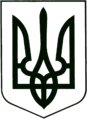 УКРАЇНА
МОГИЛІВ-ПОДІЛЬСЬКА МІСЬКА РАДА
ВІННИЦЬКОЇ ОБЛАСТІВИКОНАВЧИЙ КОМІТЕТ                                                           РІШЕННЯ №346Від 30.11.2023р.                                              м. Могилів-ПодільськийПро безоплатну передачу матеріальних цінностейз балансу управління житлово-комунального господарства міської ради на баланс міського комунального підприємства «Комбінат комунальних підприємств»          Керуючись ст.ст. 29, 30, 60 Закону України «Про місцеве самоврядування в Україні», відповідно до рішення 9 сесії міської ради 8 скликання від 30.06.2021р. №309 «Про делегування повноважень щодо управління майном комунальної власності Могилів-Подільської міської територіальної громади міста», з метою повідомлення визначеної інформації учасникам дорожнього руху, організації безпечного функціонування вулично-дорожньої мережі, -виконком міської ради ВИРІШИВ:1. Передати безоплатно з балансу управління житлово-комунального господарства міської ради (Стратійчук І.П.) на баланс міського комунального     підприємства «Комбінат комунальних підприємств» (Поцелуйко О.В.) матеріальні цінності згідно з додатком.2. Міському комунальному підприємству «Комбінат комунальних підприємств» (Поцелуйко О.В.) прийняти матеріальні цінності у встановленому законом порядку.3. Контроль за виконанням даного рішення покласти на першого заступника міського голови Безмещука П.О..      Міський голова    	                                              Геннадій ГЛУХМАНЮК                                        Додаток 							                             до рішення виконавчого                                                                                                    комітету міської ради							                             від 30.11.2023 року №346Матеріальні цінності,що безоплатно передаються з балансу управління житлово-комунального господарства міської ради на баланс міського комунального підприємства  «Комбінат комунальних підприємств»      Перший заступник міського голови                     		       Петро БЕЗМЕЩУК №з/пНайменуванняОдиниця виміруКількістьВартість за одиницю,грнСума,грн1234561.Дорожній знак круглий 3.29 «Обмеження максимальної швидкості» (30) 700шт.21374,002748,002.Комплект кріплення (40-76мм)шт.474,40297,60Разом:3045,60